.Kick Kick Coaster Step, Kick Kick Coaster StepRock Recover Triple ½, Rock Recover Coaster StepHeel Hold &Toe & Toe & Side Rock, Behind Side CrossSide Rock, Behind ¼ Step, Step Lock Step, Right TogetherSea Shanty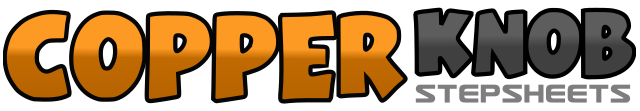 .......Count:32Wall:4Level:Improver.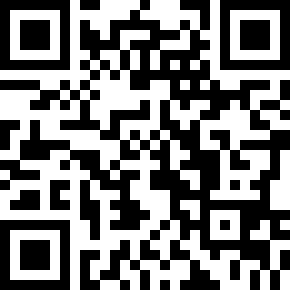 Choreographer:Wendy McLean (CAN) - March 2021Wendy McLean (CAN) - March 2021Wendy McLean (CAN) - March 2021Wendy McLean (CAN) - March 2021Wendy McLean (CAN) - March 2021.Music:Wellerman (Sea Shanty / 220 KID x Billen Ted Remix) - Nathan Evans, 220 KID & Billen TedWellerman (Sea Shanty / 220 KID x Billen Ted Remix) - Nathan Evans, 220 KID & Billen TedWellerman (Sea Shanty / 220 KID x Billen Ted Remix) - Nathan Evans, 220 KID & Billen TedWellerman (Sea Shanty / 220 KID x Billen Ted Remix) - Nathan Evans, 220 KID & Billen TedWellerman (Sea Shanty / 220 KID x Billen Ted Remix) - Nathan Evans, 220 KID & Billen Ted........1 2Kick right forward, Kick right side3&4Step back right, Step left together, Step forward right5 6Kick left forward, Kick left side7&8Step back left, Step right together, Step left forward1 2Rock forward on right, Recover to left3&4Step right ¼ right, Left together, Step right ¼ right                  6:005 6Rock forward on left, Recover to right7&8Step back left, Step right together, Step left forward1 2Extend right heel forward, Hold&3&4Step right together, Touch left toe forward, Step left together, Touch right toe forward& 5 6Step right together, Rock left side, Recover to right7&8Step left behind right, Step right to right, Step left across right1 2Rock right to the right, Recover to left3&4Step right behind left, Step left ¼ left, Step right together           3:005&6Step left diagonally forward, Slide right behind left, Step left forward7 8Step right forward, Step left beside right